Results Washington is updating its approach to public reviews - What’s next? Results Washington is refocusing its efforts and will partner with state agencies to tackle complex, cross-enterprise topics.  Agency Deputy Directors will be invited to meetings in June/July 2020 to identify areas for improvement within the Governor’s five Goal/Focus areas (see next page). The purpose of these upcoming Public Performance Review Agency Leader Meetings is to identify potential cross-enterprise projects to work on together in CY21.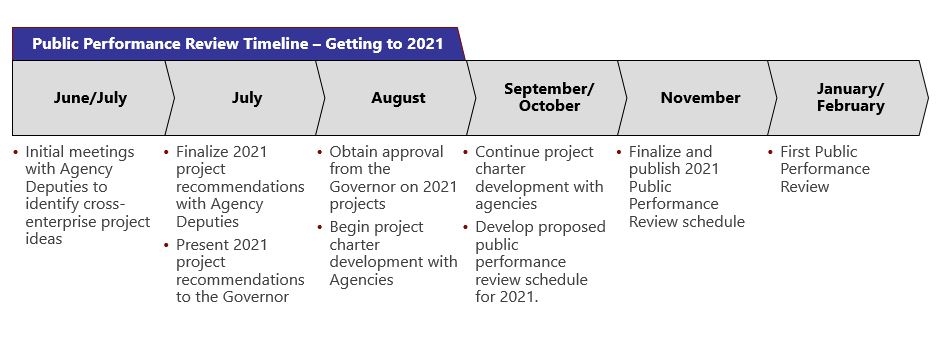 How is the new Public Performance Review process different than previous iterations? Cross-enterprise agency priorities within the Governor’s five Goal/focus areas will lead the wayFocus is on outcomes with an improved level of up-front clarity, scoping, and commitment prior to pursuit of any projectsResults will serve in a coordination and facilitation role before, during, and after the Public Performance Reviews 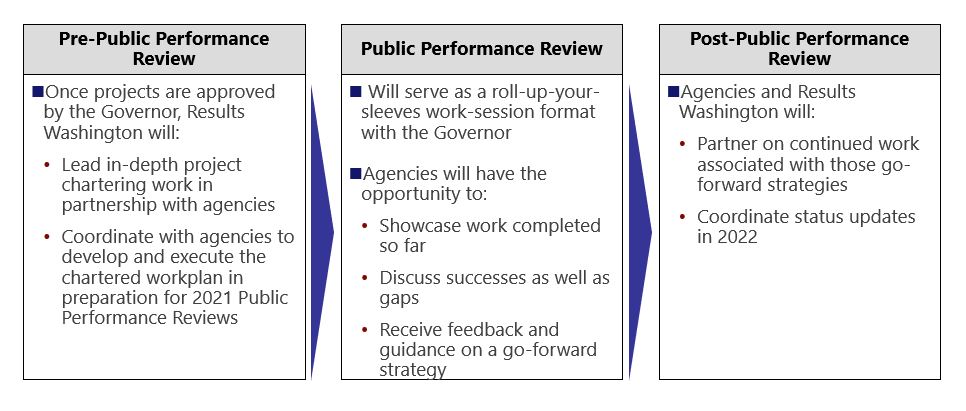 What will we do in the upcoming Public Performance Review Agency Leader Meetings? The Governor’s Office and OFM staff have provided input on key focus areas within the Governor’s five Goal Areas for CY21 Our work in the upcoming meetings will center on identifying potential cross-enterprise projects to work on together in CY21Results Washington staff will facilitate the meeting discussions and use your input to develop a list of potential projects 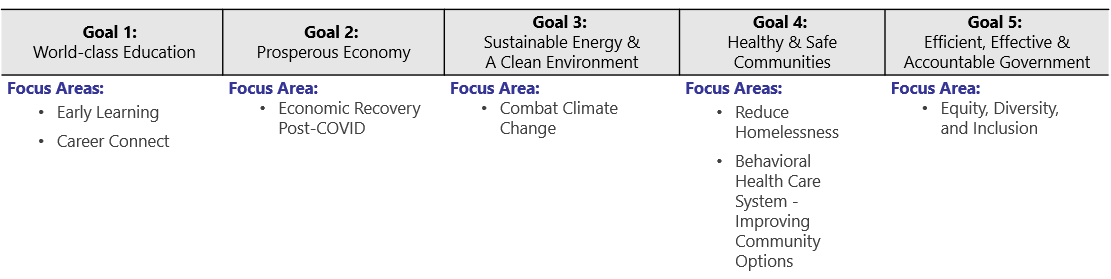 Preparing for the Public Performance Review Agency Leader Meetings For each Public Performance Review Agency Leader Meeting you will attend: Think about your agency’s priorities within the Focus Areas.  What opportunities do you see for cross-enterprise problem solving or improvement?Consider impacts related to our current public health and/or social/societal situationsConsider alignment with the Governor’s prioritiesCome prepared with ideas! 